Президенту АКОО«Федерация хоккея на траве Алтайского края»В.Ю. НиколаевуОт_______________________________________Паспорт: серия________ № __________________Выдан: кем_________________________________________________________________________Дата выдачи ______________________________Тел. _____________________________________E-mail ____________________________________ЗаявлениеПрошу принять меня ____________________________________________________                                                                       (Ф.И.О. заявителя)в члены Алтайской краевой общественной организации «Федерация хоккея на траве Алтайского края». Цели и задачи общественной организации разделяю. Признаю Устав и обязуюсь принимать активное участие в работе организации, обязуюсь своевременно платить членские взносы. О порядке исключения из организации в случае своевременной неуплаты членских взносов, своевременного не предоставления данных, необходимых для работы организации или не участия в работе организации свыше года – извещен.         Даю бессрочное согласие на обработку персональных данных с целью осуществления информационных почтовых и SMS рассылок______________________________________________________________________(указать тел. cотовый, e-mail)«____» _____________ 20___г.____________________________________________/_________________________                                                   (Ф.И.О.)                                                                              (подпись)№ выданного членского билета ______Дата принятия решения о принятии в члены: «______» _______________20__г.Президент АКОО «ФХТ Алтайского края»                                           В.Ю. Николаев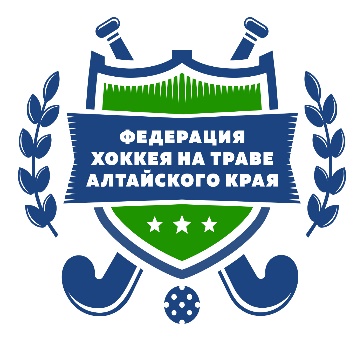 Алтайская краевая общественная организация«Федерация хоккея на траве Алтайского края»